MEMORIU DE PREZENTAREI. Denumirea proiectului: CONSTRUIRE RESTAURANT MCDONALD’S McDrive, TERASA, LOC DE JOACA PENTRU COPII. ALEI CAROSABILE, SPATII VERZI, AMPLASARE SEMNALISTICA LUMINOASA, PILON PUBLICITAR SI ORGANIZARE DE SANTIER: II. Titular:         - Numele companiei:  S.C. MAUNDIER FIDES S.R.L             a) adresa poștală: Bd. Ion C. Bratianu nr. 13C (fost Str. Arsenalului nr. 14), Targoviste, jud.        Nr. telefon : 031 413 7444 Nr. fax : 031 438 2510 E-mail : office@maundier.ro Web : www.bomaxgroup.ro         - numele persoanelor de contact:              director/manager/administrator: Sorin Bonciu;                responsabil pentru protecția mediului. - 		ARHITECT: Mihaela Mara 0722.659.519III. Descrierea caracteristicilor fizice ale întregului proiecta) Rezumat al proiectului       Regimul juridicTerenul este situat in intravilanul Municipiului Târgoviște (conform Planului de Urbanism General aprobat prin HCL nr. 9  din ianuarie 1008 și prelungit conform O.U.G. nr 51/21.08.2018 prin HCL nr. 239/29.06.2018.Forma de proprietate: teren proprietate particulară,proprietatea S.C. MAUNDIER FIDES S.R.L., conform Act de Alipire Terenuri nr. 1818/08.08.2012 și extras de Carte Funciară pentru informare nr. 73226/05.08.2019.Terenul nu se afla in zone protejate si nu are interdictii de construire.Regimul economicFolosinta actuala este curti- constructii (teren) si C1- comercial (cladire).  Cladirea existenta are  suprafata construita totala de 3989 mp, si terenul aferent, cu suprafata de 16260mp.              Capacități existente:S teren = 16.260 mp; SC = 3.989 mp; SD = 3.989 mp; POT: 24.5%; CUT: 0.25; Reg.H: P; Hmax  = 8.5 m; Hmax cornisa = 8.00mFuncțiune clădire existentă: comercialăRegimul tehnicVecinatati: Terenul este situat in proximitatea Bd. Ion C. Bratianu (la Sud), a unui drum de acces la Est si a unui magazin Lidl, a unei benzinarii si a diverse imobile de locuit la Vest. Accesul auto si pietonal public se realizeaza direct din Bd. Ion C. Bratianu si prin drumul de acces din Est.Accesul auto pentru marfa se realizeaza din Bd. Ion C. Bratianu, pe drumul de acces din Est si prin spatele cladirii.In incinta sunt amenajate platforme rutiere, cai de acces si parcare pentru 180 autovehicule (public) si o curte de serviciu cu parcari pentru alimentare marfa si angajati, nedelimitate (asimilabile cu cca 13 parcari autovehicule).Echipari edilitare: la amplasament exista toate racordurile la utilitati necesare functionarii normale.S-a obtinut Certificatul de Urbanism nr. 756 din 08.08.2018 pentru “Construire cladire comerciala P+1”, continuat cu Certificatul de Urbanism nr. 926/23.09.2019 pentru CONSTRUIRE RESTAURANT MCDONALD’S McDrive, TERASA, LOC DE JOACA PENTRU COPII. ALEI CAROSABILE, SPATII VERZI, AMPLASARE SEMNALISTICA LUMINOASA, PILON PUBLICITAR SI ORGANIZARE DE SANTIER. (cu prevederea posibilitatii utilizarii avizelor obtinute pe Certificatul nr. 756).Construcția propusăSe doreşte CONSTRUIREA, in incinta existenta, a unei CLADIRI COMERCIALE, Reg.H Parter  - RESTAURANT MCDONALD’S McDrive total , cu TERASA si LOC DE JOACA PENTRU COPII. Se va reamenaja o parte din parcarea existenta (ALEI CAROSABILE, SPATII VERZI, LOCURI DE PARCARE) si se va amplasa SEMNALISTICA LUMINOASA (firma luminoasa pe fatada si pilon);  Capacități propuse:              SC propunere= 400mp SD propunere= 400mp SC totala rezultata= 4389mp SD totala rezultata= 4389mp              POT: 27%; CUT: 0.27; Reg.H: P; Hmax  = 8 m; Hmax cornisa = 6.50m           CATEGORIE DE IMPORTANTA: “C”, CLASA DE IMPORTANTA: III, GRAD DE REZISTENTA LA FOC: IIAlcătuirea constructivă propusă: Stalpi si grinzi din profile metalice (structura tip hala, open space). Planseu pe sol din beton armat. Anvelopanta (pereti si acoperis): panouri cu miez termoizolant.Materiale și finisaje:EXTERIOR: Tamplarie Aluminiu+ geam termopan. Usi exterioare: metalice cu protectie termica. Pereti: placaj panouri tabla sau placaj lemn, cu miez termoizolant. Invelitoare panouri acoperis tabla si miez termoizolant.INTERIOR:  Usi interioare: metalice, rezistente la foc dupa cum este cazul; Plafoane: plafon fals panouri gips-carton in spatiile; Pereti: fata interioara a panourilor de fatada, placari cu gips carton in unele zone, cu vopsitorie lavabila sau faianta in spatiile umede. Pardoseala: gresie ceramica portelanata pentru trafic intens. STRUCTURA FUNCTIONALA:O zona de deservire public (tejghea de vanzare + sala de mese), prevazuta cu grupuri sanitare si terasa, pluso zona personal si preparare mancare, prevazuta cu vestiare si grupuri sanitare personal, depozitare si spatii tehnice.GRADUL DE REZISTENTA LA FOC, RISCUL DE INCENDIU:Grad II rezistenta la foc; Risc „mare” de incendiu; Comportare si stabilitate la foc: bune.MASURI DE PROTECTIE SI PREVENIRE A INCENDIILOR:Cladirea noua va fi formata din 1 compartiment de incendiu. Distanta fata de cladirea existenta: minim 40m. Distanta fata de cea mai apropiata cladire: minim 30m (Lidl). Incinta este dotata cu hidranti exteriori. Cladirea noua va fi dotata cu hidranti interiori si cu stingatoare portabile in functie de zonele specifice, conform scenariu de siguranta la foc. Se vor asigura caile de evacuare necesare fluxului calculat de persoane, conform scenariu de siguranta la foc.AMENAJAREA INCINTEI: Se realizeaza lucrari in cadrul incintei. Se modificarea o zona din parcarea existenta, se vor reloca locurile de parcare desfiintate, se pastreaza spatiile verzi existente, se creeaza spatii verzi noi, se pastreaza accesele auto si pietonale si numarul total de locuri de parcare. Nu se modifica imprejmuirea.PARCAJELE, PLATFORMELE CAROSABILE: Platforme carosabile (curti de serviciu): 1200mp; Parcare auto public: cca. 5200mp – 193 locuri. Carosabil (accese auto McDrive si marfa): cca 1000mp. Total carosabil: 7400mp. SPATII VERZI: Existente (gazon): 1150mp. Propuse (gazon, jardiniere, arbusti, parcare pe dale inierbate): 2125mpTotal spatii verzi rezultate: 3225mp (20% din suprafata terenului).PANOU PUBLICITAR: Se va amplasa un panou publicitar pe pilon in partea dreapta a terenului, spre Bd. I.C.Bratianu.b) Justificarea necesității proiectuluiBeneficiarul dorește extinderea spațiului comercial și diversificarea activității.c) Valoarea investiției – 760.000,- RONd) Perioada de implementare propusă:      Perioada este de 12 luni de la obținerea Autorizației de construiree) Planșe reprezentând limitele amplasamentului proiectului, inclusiv orice suprafață de teren solicitată pentru a fi folosită temporar (planuri de situație și amplasamente):Planșa A 0.1 – Plan de incadrare in zona Planșa A 0.2 – Plan de situatie f) Descrierea caracteristicilor fizice ale întregului proiect, formele fizice ale proiectului (planuri, clădiri, alte structuri, materiale de construcție și altele).Clădire comercială, reg. Reg.H Parter – Restaurant MCDONALD’S McDrive,Capacități propuse:              SC propunere= 400mp SD propunere= 400mp SC totala rezultata= 4389mp SD totala rezultata= 4389mp              POT: 27%; CUT: 0.27; Reg.H: P; Hmax  = 8 m; Hmax cornisa = 6.50m           CATEGORIE DE IMPORTANTA: “C”, CLASA DE IMPORTANTA: III, GRAD DE REZISTENTA LA FOC: IIFUNCTIUNI: Spatiu comercial tip fast-food (Restaurant MCDONALD’S McDrive), SC/SD= 400mp, cu urmatoarele spatii:Interior: - Zona public: Sala servire cca 95 persoane (S= 135mp), Sala petreceri aniversare max 14 persoane (S= 15mp), Hol si 3 grupuri sanitare, inclusiv pentru persoane cu dizabilitati (cca 24mp)- Zona personal: Bucatarie ~47mp, Zona servire ~13mp, Zona vestiare, acces si grupuri sanitare personal, inclusiv sala de mese personal (cca 40mp), Circulatie aprovizionare si spatii curatenie (cca 18mp), Incaperi depozitare (cca 30mp), Camera manager (5.4mp), Cabina comanda (2.5mp), Cabina livrare McDrive (9.3mp). Incaperi cu acces doar din exterior: TEG (4mp), Compactare gunoi (5mp)Exterior: Terasa public cu mobilier pentru luat masa si mic loc de joaca pt copii carcasat (terasa 151mp, loc de joaca cca 26mp), Terasa tehnica cu tarc pentru depozitare gunoi si ambalaje (cca 29mp), Spatii verzi (386mp).Parcarile si circulatiile auto si pietonale nu se separa de restul parcarii ca si gestiune, zona totala de teren modificata in parcarea existenta este de cca 1600mp.Alcătuirea constructivă propusă: Stalpi si grinzi din profile metalice (structura tip hala, open space). Planseu pe sol din beton armat. Anvelopanta (pereti si acoperis): panouri cu miez termoizolant.Materiale și finisaje:EXTERIOR: Tamplarie Aluminiu+ geam termopan. Usi exterioare: metalice cu protectie termica. Pereti: placaj panouri tabla sau placaj lemn, cu miez termoizolant. Invelitoare panouri acoperis tabla si miez termoizolant.INTERIOR:  Usi interioare: metalice, rezistente la foc dupa cum este cazul; Plafoane: plafon fals panouri gips-carton in spatiile; Pereti: fata interioara a panourilor de fatada, placari cu gips carton in unele zone, cu vopsitorie lavabila sau faianta in spatiile umede. Pardoseala: gresie ceramica portelanata pentru trafic intens. GRADUL DE REZISTENTA LA FOC, RISCUL DE INCENDIU:Grad II rezistenta la foc; Risc „mare” de incendiu; Comportare si stabilitate la foc: bune.- profilul și capacitățile de producție :         Spatiu comercial tip fast-food (Restaurant MCDONALD’S – McDrive), cu zona preparare (bucatarie), spatii pentru personal (vestiare, gr. sanitare) si zona servire public (locuri pentru circa 95 persoane), plus zona servire Drive.- descrierea instalației și a fluxurilor tehnologice existente pe amplasament (după caz)	Clădirea existentă are destinația de galerie comercială (supermarket si magazine).- descrierea proceselor de producție ale proiectului propus, în funcție de specificul investiției, produse și subproduse obținute, mărimea, capacitateaSpatiu comercial tip fast-food (Restaurant MCDONALD’S – McDrive).- materiile prime, energia și combustibilii utilizați, cu modul de asigurare a acestoraIn perioada de implementare a proiectului se va utiliza motorina pentru utilajele necesare. Alimentarea se va realiza de la statii de distributie carburanti autorizate.In perioada de functionare vor exista consumuri de energie/apă/gaz metan. - racordarea la rețelele utilitare existente în zonă;Zona dispune de retele de utilitati: alimentare cu apa, canalizare, energie electrica, gaze naturale. Asigurarea utilităţilor necesare funcţionării imobilului (apa, canalizare, electricitate, gaze naturale) sunt executate pe amplasament si vor fi extinse corespunzator.Alimentarea cu energie electrică se realizeaza de la reteaua existenta in zona (bransament trifazic). Cladirea e prevazuta cu camera TEG cu acces separat din exterior.Asigurarea alimentării cu apă se realizeaza de la reteaua de alimentare cu apa a orasului, printr-un racord DN40 (PPR-50mm) de la conducta de bransament. Se asigura alimentarea cu apa a obiectelor sanitare (dusuri in vestiare si grupuri sanitare), a spalatoarelor din zona preparare in bucatarie si hol personal si a platformei de depozitare gunoi.Instalații de evacuare a apelor uzate: apele uzate menajere sunt evacuate printr-o retea de canalizare menajera gravitationala din tuburi PVC la colectorul menajer si de aici la reteaua de canalizare menajera. Salubritate: deseurile menajere se colecteaza in containere metalice si sunt preluate de o societate de salubrizare. Deseurile de ambalaje sunt colectate in spatiu inchis prevazut cu pardoseala betonata si predate unei societati specializate in valorificarea/ eliminarea lor. Produsele alimentare expirate sunt depozitate intr-o incapere prevazuta cu pardoseala betonata si predate societatilor specializate in valorificarea/ eliminarea lor.Instalații termotehnice: 	Spatiile sunt incalzite iarna si racite vara - cu aer cald, respectiv rece, tratat intr-un agregat de climatizare in pompa de caldura tip ROOFTOP (RT) amplasat pe acoperisul cladirii. Agregatul cuprinde camera de amestec (67% aer proaspat; 33% aer recirculat), filtre de aer, baterie de racire (cu expansiune directa), incalzire suplimentara cu un arzator cu gaze naturale si ventilator. Introducerea aerului in Lobby si Anexe este prevazuta cu o baterie suplimentara (electrica), necesara asigurarii temperaturii incaperilor. La usile de acces s-au prevazut perdele de aer cald electrice comandate de la panoul de automatizare aferent. Bucataria este ventilata printr-o instalatie de evacuare a aerului de la hotele cu care sunt echipate utilajele de bucatarie si de la gurile de aspiratie montate deasupra echipamentelor. Apa calda pentru consum menajer se va asigura cu ajutorul unui boiler electric.- Descrierea lucrărilor de refacere a amplasamentului în zona afectată de execuția investițieiIn urma finalizarii lucrarilor de construire zonele afectate vor fi aduse la stadiul initial (platforme betonate sau spații verzi).- Căi noi de acces sau schimbări ale celor existenteSe pastreaza accesele auto (public si marfa) si pietonale existente din Bd. Ion C. Bratianu, se modifica parcarea pe zona constructiei noi, se pastreaza spatiile verzi, curtea si accesul de serviciu. Acces auto este posibil pentru utilajele de stingere a incendiilor pe toate laturile constructiei.- Resursele naturale folosite în construcție și funcționare- agregate naturale (de râu), sortate şi nesortate,  - apă  - Metode folosite în construcțielucrări de terasamente:  - cu mijloace mecanice:  săpături: excavator de capacitate mică; umpluturi: fadroma, buldo-excavator, mai mecanic; - cu mijloace manuale:  săpături, sprijiniri, aşternere pat de pozare, umpluturi.lucrari de constructii: - montare structura metalica; - montare inchideri perimetrale.- Planul de execuție, cuprinzând faza de construcție, punerea în funcțiune, exploatare, refacere și folosire ulterioarăDurata de executie a proiectului este estimata la 12 luni- Relația cu alte proiecte existente sau planificate:  – Nu este cazul- Detalii privind alternativele care au fost luate în considerare:  – Nu este cazul- Alte activități care pot apărea ca urmare a proiectului (de exemplu, extragerea de agregate, asigurarea unor noi surse de apă, surse sau linii de transport al energiei, creșterea numărului de locuințe, eliminarea apelor uzate și a deșeurilor)Ca urmare a realizării proiectului, va creste cantitatea de ape uzate evacuate de pe amplasament  in sistemul de canalizare existent. De asemenea, va crește cantitatea de deșeuri produse pe amplasament. - Alte autorizații cerute pentru proiect:Direcția de Sanatate Publica Dambovita – Notificare de asistenta de specialitate nr. 13.311/07.10.2019Compania de Apă Târgoviște  - Aviz favorabil nr. 29268/09.09.2015/1037 pentru „Constructie tip hala P+1 cu functiune comerciala” pentru SC MAUNDIER FIDES SRLDISTRIGAZ SUD Rețele  - Aviz de amplasament  pentru „Constructie tip hala P+1 cu functiune comerciala”, nr. 314.301.641/27.08.2019, condiționat de respectarea unor măsuri de siguranță SDEE Muntenia Nord - Aviz de amplasament   favorabil nr. 30601918806/05.09.2019I.S.U. „BASARAB I” Dambovita – Aviz de securitate la incendiu nr. 641/19/SU_DB din 30.09.2019.DSV Dambovita – Aviz Inspectoratul Judetean de politie Dambovita (Politia rutiera) – Aviz DAPPP- aviz favorabil nr. 36651/06.11.2019IV. Descrierea lucrărilor de demolare necesare – Nu este cazulV. Descrierea amplasării proiectului:- Distanța față de granițe pentru proiectele care cad sub incidența Convenției privind evaluarea impactului asupra mediului în context transfrontieră, adoptată la Espoo la 25 februarie 1991, ratificată prin Legea nr. 22/2001, cu completările ulterioare        -  Nu este cazul- Localizarea amplasamentului în raport cu patrimoniul cultural potrivit Listei monumentelor istorice, actualizată, aprobată prin Ordinul ministrului culturii și cultelor nr. 2.314/2004, cu modificările ulterioare, și Repertoriului arheologic național prevăzut de Ordonanța Guvernului nr. 43/2000 privind protecția patrimoniului arheologic și declararea unor situri arheologice ca zone de interes național, republicată, cu modificările și completările ulterioare        – Nu este cazul- Hărți, fotografii ale amplasamentului care pot oferi informații privind caracteristicile fizice ale mediului, atât naturale, cât și artificiale, și alte informații privind:folosințele actuale și planificate ale terenului atât pe amplasament, cât și pe zone adiacente acestuia :Folosinta actuala este curti- constructii (teren) si C1- comercial (cladire). politici de zonare și de folosire a terenului:arealele sensibile – nu este cazulPLAN DE SITUATIE A – vezi anexe documentatie- Coordonatele geografice ale amplasamentului proiectului, care vor fi prezentate sub formă de vector în format digital cu referință geografică, în sistem de proiecție națională Stereo 1970TABEL coordonate – vezi plan de situatie- Detalii privind orice variantă de amplasament care a fost luată în considerare.  Pentru acest tip de proiect, alegerea amplasamentului a fost determinata de existenta unui drept de utilizare a terenului.VI. Descrierea tuturor efectelor semnificative posibile asupra mediului ale proiectului, în limita informațiilor disponibileO scurtă descriere a impactului potenţial cu luarea în considerare a următorilor factori: - impactul asupra populaţiei, sănătăţii umane, faunei şi florei, solului, folosinţelor, bunurilor materiale, calităţii şi regimului cantitativ al apei, calităţii aerului, climei, zgomotelor şi  vibraţiilor, peisajului şi mediului vizual, patrimoniului istoric şi cultural, şi asupra interacţiunilor dintre aceste elemente; natura impactului (adică impactul direct, indirect, secundar, cumulativ, pe termen scurt, mediu şi lung, permanent şi temporar, pozitiv şi negativ) În cadrul derulării etapelor de lucru parcurse in vederea realizarii lucrarilor solicitate, rezultă următoarele aspecte de mediu împreună cu impactul pe care îl generează asupra mediului: - Organizare de şantier va avea un impact peisagistic, cu caracter local; - Funcţionarea şi întreţinerea utilajelor şi a autoutilitarelor vor produce poluare fonica moderata, emisii de noxe in aer. Se va da mare atentie la interetinerea acestora in vederea limitarii scurgerilor accidentale de uleiuri sau de combustibil pe sol care pot polua solul si apa freatică. Se apreciază că lucrările de execuție nu afectează calitatea apei subterane pe zona de lucru. - Pe toata durata de realizare a lucrarilor de executie exista exista riscul poluarii solului din cauza  urmatoarelor activitati: stocarea, manipularea şi utilizarea neadecvată a materiilor prime pe amplasament, lipsa controlului şi a reciclării şi eliminării deşeurilor, gestiunea necorespunzătoare a substanţelor chimice şi periculoase, în special a uleiurilor, lubrifianţilor şi a carburanţilor; - Fauna, specifică zonelor locuite, este temporar perturbată doar pe timpul execuției lucrărilor, fără efecte majore. Cantitățile și debitele de poluanți emiși în atmosferă și posibil a fi evacuați accidental în apa subterană nu vor putea influența calitatea vegetației și faunei din zonă; cu alte cuvinte impactul se va limita doar la perimetrul studiat fară a fi afectate condițiile de viață ale speciilor din zonă. - Deoarece zona in care se va executa lucrarea este in curs de dezvoltare si este amenajata ( cai de acces, utilitati etc ) lucrarea in cauza are impact redus asupra terenului si vecinatatilor, iar impactul asupra sanatatii umane este minim; - Se poate creea disconfort datorita lucrarilor de constructie, sapaturilor si circulatiei autovehiculelor necesare lucarilor de executie, dar acestea au un caracter izolat si frecventa redusa; - Natura impactului este directa si pe termen scurt si mediu asupra terenului studiat si minima asupra vecinatatilor.   - extinderea impactului (zona geografică, numărul populaţiei/habitatelor/speciilor afectate)          - Impactul va avea carecter local izolat, deoarece lucrarile de executie se vor limita la zona in care este amplasat proiectul. - magnitudinea şi complexitatea impactului               - Nu este cazul - probabilitatea impactului                  - Redusa - durata, frecvenţa şi reversibilitatea impactului                  - Nu este cazul - măsurile de evitare, reducere sau ameliorare a impactului semnificativ asupra mediului                   - Nu este cazul - natura transfrontieră a impactului                 - Nu este cazul A. Surse de poluanți și instalații pentru reținerea, evacuarea și dispersia poluanților în mediu:a) Protecția calității apelor- sursele de poluanți pentru ape, locul de evacuare sau emisarulPosibila afectare a calitaţii apelor este reprezentată de scurgeri încărcate cu sedimente provine de la decopertarea solului vegetal şi săparea şanţurilor, depozitarea solului vegetal în grămezi, spălarea instalaţiilor şi a roţilor de noroiul depus pe suprafaţa drumurilor publice. - Pentru a asigura în timpul activitatii măsurile de protecţie a apelor subterane cât şi de suprafata, este necesar sa fie respectate urmatoarele: utilajele să nu aibă pierderi (scurgeri) de carburanţi sau lubrefianţi, prin întretinerea acestora conform cărții tehnice şi cerintelor legale, ìn cazul interventiei la utilaje pentru reparare, acestea vor fi retrase ìn zona organizării de santier unde se vor lua toate masurile de protectie a mediului ìn timpul reparatiilor, alimentarea cu carburanti si lubrefianti se va face în locuri special amenajate evitându-se pierderile accidentale, se interzice depozitarea deseurilor rezultate din activitate si a celor menajere la ìntâmplare. Acestea vor fi colectate, transportate şi depozitate ìn locurile special amenajate. Managementul apelor uzate fecaloid-menajere generate de personal în cursul activităţilor de construcţie va fi asigurat cu toalete ecologice mobile, pe bază de contracte cu operatorii autorizaţi, care vor asigura şi serviciile de colectare şi evacuare adecvată a acestui tip de ape uzate. Pe perioada de exploatare a construcției, apele uzate menajere sunt evacuate printr-o retea de canalizare menajera din tuburi PVC la colectorul menajer si de aici la reteaua de canalizare menajera existentă pe amplasament - stațiile și instalațiile de epurare sau de preepurare a apelor uzate prevăzute;Apele menajere provenite de la bucatarie vor fi trecute printr-un separator de grasimi si apoi evacuate la retea.b) Protecția aerului- Sursele de poluanți pentru aer, poluanți, inclusiv surse de mirosuriObiectivul de investiţii proiectat nu poluează aerul, deoarece procesul tehnologic nu este generator de noxe, sau alte dispersii poluante. Posibila sursă de poluare a aerului ìn perioada de execuţie este reprezentată de utilajele din dotare. Impactul gazelor de ardere provenit de la motoarele utilajelor asupra aerului atmosferic este practic nesemnificativ, el ìncadrându-se ìn fondul general al admisiei permise.Activitatea de construcție și vehicule în mișcare pot genera praf în condiții de secetă, acesta poate fi generat ca urmare a deplasării utilajelor pe drumuri nepietruite, a decopertării solului a excavării și a umplerii șanțurilor. Cea mai importantă sursă de praf este de obicei reprezentată de deplasarea utilajelor la frontul de lucru. Pentru controlarea emisiilor de praf se va restricționa viteza de deplasare a utilajelor si se va monitoriza vizual generarea prafului implementîndu-se măsuri de diminuare dacă se vor produce emisii importante înafara șantierului și mai ales în vecinătatea locuințelor. In perioada de exploatare a clădirii, principala sursa de poluare a aerului este reprezentata de instalatiile frigorifice. Instalatiile frigorifice utilizeaza ca agent de racire freonul ecologic R 404 A.- Instalațiile pentru reținerea și dispersia poluanților în atmosferă          Nu este cazulc) Protecția împotriva zgomotului și vibrațiilor- Sursele de zgomot și de vibrațiiDistanta fata de cea mai apropiata locuinta este de minim 40 m Singurele surse de zgomot si vibratii sunt utilajele necesare executării lucrărilor de montaj. Deoarece acestea trebuie să fie omologate, se consideră că zgomotele și vibrațiile se încadrează in limitele admisibile prevăzute de STAS 10009/1988 - 50 dB(A). Pentru a reduce zgomotul şi vibraţiile, şi deci impactul acestora asupra faunei zonei, locuitorilor şi locuinţelor din zonă, se vor lua următoarele măsuri: deplasarea mijloacelor de transport pe drumurile de pământ sau balastate să se facă cu viteze de maxim 30 km/h, asigurarea în permanenţă o unei bune întreţineri a utilajelor şi mijloacelor de transport pentru a se evita depăşirile LMA, efectuarea regulată a reviziilor tehnice la mijloacele auto şi la utilaje pentru ca emisiile să se încadreze în prevederile NRTA 4/1998.  - Amenajările și dotările pentru protecția împotriva zgomotului și vibrațiilor           Nu este cazul d) Protecția împotriva radiațiilor - Sursele de radiaţii:  In activitatea desfășurată după darea în exploatare nu se vor produce substante radioactive și nici nu vor apărea surse artificiale de radiație. - Amenajările şi dotările pentru protecţia împotriva radiaţiilor:      -Nu este cazul e) Protecția solului și a subsolului- Sursele de poluanți pentru sol, subsol, ape freatice și de adâncimeIn perioada de execuție a lucrărilor:- Prin respectarea normelor, a tehnologiilor de execuție și a materialelor din proiect, atât ìn timpul execuției cât și după darea în exploatare nu vor fi surse de poluare pentru sol si subsol. - Posibilă sursă de poluare locală a solului, ar fi eventuale defecţiuni tehnice ale utilajelor. - Alimentarea utilajelor si gresarea lor se va face în locuri special amenajate, luându-se toate măsurile de protectie. - Pe durata lucrărilor nu se vor arunca, incinera, depozita pe sol şi nici nu se vor îngropa deşeuri menajere (sau alte tipuri de deşeuri – anvelope uzate, filtre de ulei, lavete, recipienţi pentru vopsele etc.); deşeurile se vor depozita separat pe categorii (hârtie; ambalaje din polietilenă, metale etc.) în recipienţi sau containere destinate colectării acestora. - In timpul execuţiei lucrărilor de montaj solul fertil de pe culoarul de lucru va fi depozitat separat de restul pamântului rezultat din săpătura, iar la încheierea lucrărilor se va recoperta pe traseu în scopul readucerii terenului la categoria de folosinţă iniţială. In perioada de exploatare a clădirii:  Principala sursa de contaminare a solului si subsolului din incinta obiectivului este reprezentata de depozitarea necorespunzatoare a deseurilor tehnologice rezultate din desfasurarea activitatii, precum si a celor menajere. - Lucrările și dotările pentru protecția solului și a subsolului      In perioada de execuție a lucrărilor:    Nu este cazul     In perioada de exploatare a clădirii: Masuri avute in vedere pentru reducerea poluarii solului: Activitatea se desfasoara in incinta inchisa prevazuta cu platforma betonata; Mijloacele auto sunt parcate pe paltforma betonata; Deseurile menajere sunt colectate in containere metalice si preluate de o societate de salubrizare; Produsele expirate sunt depozitate intr-o incapere si predate unei societati specializate in eliminarea lor; Deseurile de ambalaje (hartie, carton, folie) sunt colectate intr-un spatiu inchis prevazut cu platforma betonata si predate unei societati autorizate in valorificarea lor;f) Protecția ecosistemelor terestre și acvatice:           Nu este cazulg) Protecția așezărilor umane și a altor obiective de interes public:- Identificarea obiectivelor de interes public, distanța față de așezările umane, respectiv față de monumente istorice și de arhitectură, alte zone asupra cărora există instituit un regim de restricție, zone de interes tradițional și altele.Pe amplasament nu exista obiective de interes public, monumente istorice si de arhitectura sau zone cu regim de restrictie. Distanta fata de cea mai apropiata locuinta este de minim 40 m- Lucrările, dotările și măsurile pentru protecția așezărilor umane și a obiectivelor protejate și/sau de interes public- In timpul execuţiei constructorul va respecta curaţenia și normele privind protecţia si igiena muncii ìn construcţii.  - Constructorul are obligaţia de a asigura serviciile sanitare pentru ca ìn organizarea de şantier şi pe traseul lucrării să se respecte igiena ìn construcţii si curaţenia astfel ìncât să nu aducă prejudicii zonei limitrofe, cadrului natural, mediului şi ecosistemelor.h) Prevenirea și gestionarea deșeurilor generate pe amplasament în timpul realizării proiectului/în timpul exploatării, inclusiv eliminarea:Deseurile generate in perioada de constructie sunt dependente de sistemele constructive utilizate si de modul de gestionare a lucrarilor. Pentru toate deseurile generate se va realiza sortarea la locul de producere si depozitarea temporara in incinta organizarii de santier.Deseurile rezultate in urma desfasurarii activitatilor de constructie-montaj, (codificate conform HG nr.856/2002 privind evidenta gestiunii deseurilor si pentru aprobarea listei cuprinzand deseurile, inclusiv deseurile periculoase, anexa 2) sunt prezentate in Tabelul nr. 1 de mai jos: 
 Tabel nr. 1- Managementul deșeurilor rezultate in urma desfasurarii activitatilor de constructie-montajPrintre masurile cu caracter general ce trebuie adoptate in vederea asigurarii unui management corect al deserilor produse in perioada executarii lucrarilor de amenajare, se numara urmatoarele:- evacuarea ritmica a deseurilor din zona de generare in vederea evitarii formarii de stocuri si cresterii riscului amestecarii diferitelor tipuri de deseuri;- alegerea variantelor de reutilizare si reciclare a deseurilor rezultate, ca prima optiune de gestionare si nu eliminarea acestora la un depozit de deseuri;- se vor respecta prevederile si procedurile H.G. 1061/2008 privind transportul deseurilor periculoase si nepericuloase pe teritoriul Romaniei;- se interzice abandonarea deseurilor si/sau depozitarea in locuri neautorizate;- se va institui evidenta gestiunii deseurilor in conformitate cu H.G. 856/2002, evidentiindu-se atat cantitatile de deseuri rezultate, cat si modul de gestionare a acestora.In perioada de functionare a obiectivului, se produc tipurile de deseuri mentionate in tabelul 2 de mai jos.Tabel nr. 2- Managementul deșeurilor in perioada de functionare a obiectivuluiProdusele expirate sunt depozitate intr-o incapere si predate unei societati specializate in eliminarea lori) gospodărirea substanțelor și preparatelor chimice periculoase:- substanțele și preparatele chimice periculoase utilizate și/sau produse                      - Nu este cazul- modul de gospodărire a substanțelor și preparatelor chimice periculoase și asigurarea condițiilor de protecție a factorilor de mediu și a sănătății populației.         - Nu este cazulB. Utilizarea resurselor naturale, în special a solului, a terenurilor, a apei și a biodiversității.	Pentru implementarea proiectului se vor utiliza agregate de râu, obținute de la balastiere in exploatare, autorizate din punct de vedere al mediului. Apa se va asigura din rețeaua de alimentare cu apă de existentă in incintă.VII. Descrierea aspectelor de mediu susceptibile a fi afectate în mod semnificativ de proiect:           Nu sunt identificate aspecte de mediu susceptibile a fi afectate în mod semnificativ de proiectVIII. Prevederi pentru monitorizarea mediului - dotări și măsuri prevăzute pentru controlul emisiilor de poluanți în mediu:                      - Nu este cazulIX. Legătura cu alte acte normative și/sau planuri/programe/strategii/documente de planificare:A. Justificarea încadrării proiectului, după caz, în prevederile altor acte normative naționale care transpun legislația Uniunii Europene: (IPPC, SEVESO, COV, LCP, Directiva Cadru Apă, Directiva Cadru Aer, Directiva Cadru a Deşeurilor etc.).- Nu este cazulX. Lucrări necesare organizării de șantier:- descrierea lucrărilor necesare organizării de șantier:Se vor monta 4 containere metalice demontabile pe parcursul lucrarilor, cu suprafata totala de cca 100mp.- localizarea organizării de șantier:            Se va realiza in incinta- descrierea impactului asupra mediului a lucrărilor organizării de șantier:-Lucrările necesare organizării de şantier vor fi de mică amploare, fără impact negativ semnificativ asupra mediului. - După dezafectarea punctelor de organizare a şantierului amplasamentele vor fi readuse la starea iniţială prin grija Constructorului şi sub supravegherea beneficiarului.- surse de poluanți și instalații pentru reținerea, evacuarea și dispersia poluanților în mediu în timpul organizării de șantierUtilajele si autovehicolele folosite la transportul materialelor, a personalului muncitor sunt surse temporare de poluare fonică, praf, emisii și vibrații.- dotări și măsuri prevăzute pentru controlul emisiilor de poluanți în mediu.Utilitatile pentru organizarea de santier se vor rezolva prin bransamentele existente la amplasament. Colectarea deseurilor menajere si rezulatate in urma constructiei se va face in containere puse la dispozitie de compania de preluare a gunoiului. Se vor amplasa wc-uri portabile ecologice, ce vor fi sanitizate de compania care le inchiriaza.Schimburile de ulei de la utilaje se vor efectua în staţii speciale pentru astfel de operaţiiRevizii periodice ale utilajelor conform cărţii tehnice.Nu vor fi admise utilaje care să prezinte scurgeri sau a căror stare tehnică să nu corespundă normelor legale. XI. Lucrări de refacere a amplasamentului la finalizarea investiției, în caz de accidente și/sau la încetarea activității, în măsura în care aceste informații sunt disponibile:- lucrările propuse pentru refacerea amplasamentului la finalizarea investiției, în caz de accidente și/sau la încetarea activității:       Se va aduce suprafata amplasamentului la starea initiala- aspecte referitoare la prevenirea și modul de răspuns pentru cazuri de poluări accidentale:        Nu este cazul- aspecte referitoare la închiderea/dezafectarea/demolarea instalației:      Nu este cazul- modalități de refacere a stării inițiale/reabilitare în vederea utilizării ulterioare a terenului:Nu este cazul deoarece prin lucrările propuse pentru refacerea amplasamentului la finalizarea execuției investiției terenul va fi readus la starea inițială, la aceeași categorie de folosințăXII. Anexe - piese desenate:1. Planul de încadrare în zonă a obiectivului și planul de situație, cu modul de planificare a utilizării suprafețelor; formele fizice ale proiectului (planuri, clădiri, alte structuri, materiale de construcție și altele); planșe reprezentând limitele amplasamentului proiectului, inclusiv orice suprafață de teren solicitată pentru a fi folosită temporar (planuri de situație și amplasamente);2. Schemele-flux pentru procesul tehnologic și fazele activității, cu instalațiile de depoluare:           Nu este cazul3. Alte piese desenate, stabilite de autoritatea publică pentru protecția mediului.           Nu este cazulXIII. Pentru proiectele care intră sub incidența prevederilor art. 28 din Ordonanța de urgență a Guvernului nr. 57/2007 privind regimul ariilor naturale protejate, conservarea habitatelor naturale, a florei și faunei sălbatice, aprobată cu modificări și completări prin Legea nr. 49/2011, cu modificările și completările ulterioare, memoriul va fi completat cu următoarele:               Nu este cazul XIV. Pentru proiectele care se realizează pe ape sau au legătură cu apele, memoriul va fi completat cu următoarele informații, preluate din Planurile de management bazinale, actualizate:              Nu este cazul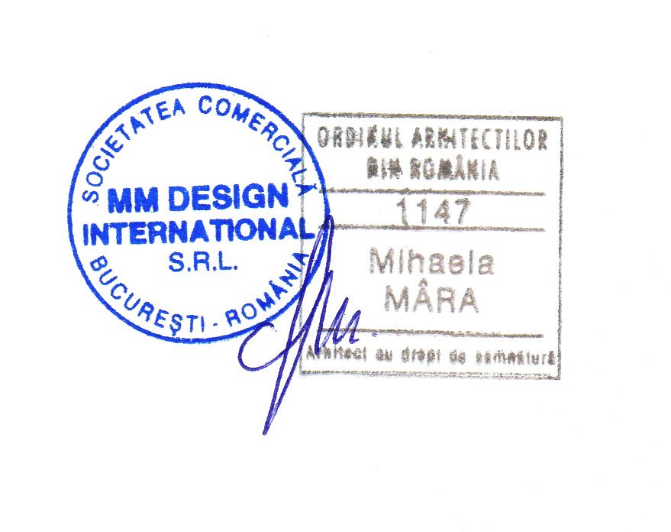 Intocmit,Dr.ing. Liliana MâraVerificat,Arh. Mihaela MaraDenumirea deșeuluiStarea fizica(Solid-S,Lichid-L, Semisolid-SS)Codul deseuluiSursaCantități ManagementPamant si pietre, altele decat cele specificate la 17 05 03S17 05 04Lucrari de excavare /Nivelare terenCantitatile vor depinde de necesitatile de aducere la cota terenuluiEliminare in depozit deseuri inerteDeşeuri metaliceS17  04  07Construire cladireDepind de activitatea desfășuratăValorificate prin firme autorizateDeşeuri materiale construcţiiS17  09  04Construire cladireDepind de activitatea desfășuratăValorificate prin firme autorizateDeşeuri lemnS17  02  01Construire cladireDepind de activitatea desfășuratăValorificate prin firme autorizateUleiuri uzateL13  02Intretinere utilajeDepind de numarul de utilaje folositeColectare în recipienți metalici, inchiși etanș, rezistenți la șoc mecanic și termic, valorificare prin operatori autorizațiFiltre de uleiS16 01 07*Intretinere utilajeDepind de numarul de utilaje folositeColectare în recipienți metalici, inchiși etanș, rezistenți la șoc mecanic și termic, valorificare prin operatori autorizațiAcumulatori uzaţiS16  06Intretinere utilajeDepind de numarul de utilaje folositeColectare în recipienți metalici, inchiși etanș, rezistenți la șoc mecanic și termic, valorificare prin operatori autorizațiAnvelope uzateS16 01 03Intretinere utilajeDepind de numarul de utilaje folositeDepozitare temporară pe platformă betonată, valorificare prin operatori autorizațiHârtie, carton S17 04 07Activitate de birou si administrativaSortare selectiva si valorificare prin firme autorizateAmbalaje S15 01Activitate de birou si administrativaSortare selectiva si valorificare prin firme autorizateDEEES20 01 36Activitate de birou si administrativaSortare selectiva si valorificare prin firme autorizateDenumirea deșeuluiStarea fizica(Solid-S,Lichid-L, Semisolid-SS)Codul deseuluiSursaCantități ManagementDeşeuri biodegradabile de la bucătării S20 01 08Preparare hranaCantitatile vor depinde de numarul de clientiColectare in containere metalice si preluate de o societate de salubrizareDeseurile de ambalaje (hartie, carton, folie)S20 01 01Activitate administrativaCantitatile vor depinde de ritmul de aprovizionare cu materie prima pentru pregatirea hraneicolectate intr-un spatiu inchis prevazut cu platforma betonata si predate unei societati autorizate in valorificarea lor.